Ubiór na konferencję biznesową - jak odpowiednio dobrać ubiór do okolicznościWybierając się na konferencję biznesową, wiele osób zadaje sobie pytanie: jak ubrać się odpowiednio? Świadomość tego, jak prezentujemy się na takim wydarzeniu, jest kluczowa, ponieważ nasz ubiór może mieć istotny wpływ na pierwsze wrażenie, jakie zrobimy na innych uczestnikach.Odpowiedni ubiór na konferencje jest bardzo ważnyWybór odpowiedniego stroju na konferencję biznesową jest istotny, ponieważ ma wpływ na pierwsze wrażenie, jakie zrobimy na innych uczestnikach. Przy dokonywaniu wyboru ubioru na konferencje warto wziąć pod uwagę rodzaj konferencji, miejsce, pogodę, aktywności i naszą pozycję.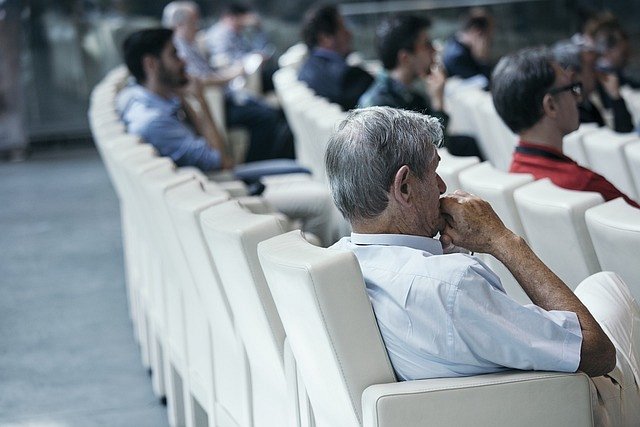 Jak dobrać ubiór na konferencjeRodzaj konferencji i miejsce jej odbywania mają znaczenie dla stroju. Konferencje biznesowe zwykle wymagają bardziej formalnego ubioru, podczas gdy konferencje naukowe są mniej restrykcyjne. Miejsce, w którym odbywa się konferencja, wpływa również na wybór stroju. Luźne miejsca, takie jak parki, pozwalają na mniej formalne ubrania, podczas gdy eleganckie hotele lub sale konferencyjne wymagają bardziej restrykcyjnego dress code'u.Pogoda i planowane aktywności to kolejne czynniki, które warto wziąć pod uwagę, planując ubiór na konferencje. Trzeba być przygotowanym na różne warunki pogodowe i dostosować strój do aktywności zaplanowanych na konferencji. Wieczorne wyjścia wymagają bardziej formalnego stroju, np. garnituru dla mężczyzn i eleganckiej sukienki dla kobiet. W przypadku wycieczek po mieście, wygodne buty i przewiewne ubrania są wskazane.Dopasowanie stroju do naszej pozycji i prezentowanego wizerunku jest kluczowe. Konferencje biznesowe mają określone oczekiwania co do ubioru, a nieodpowiedni strój może wpłynąć na postrzeganie nas przez innych. Prelegenci powinni zadbać o elegancki strój, aby uniknąć nieodpowiednich wyróżnień.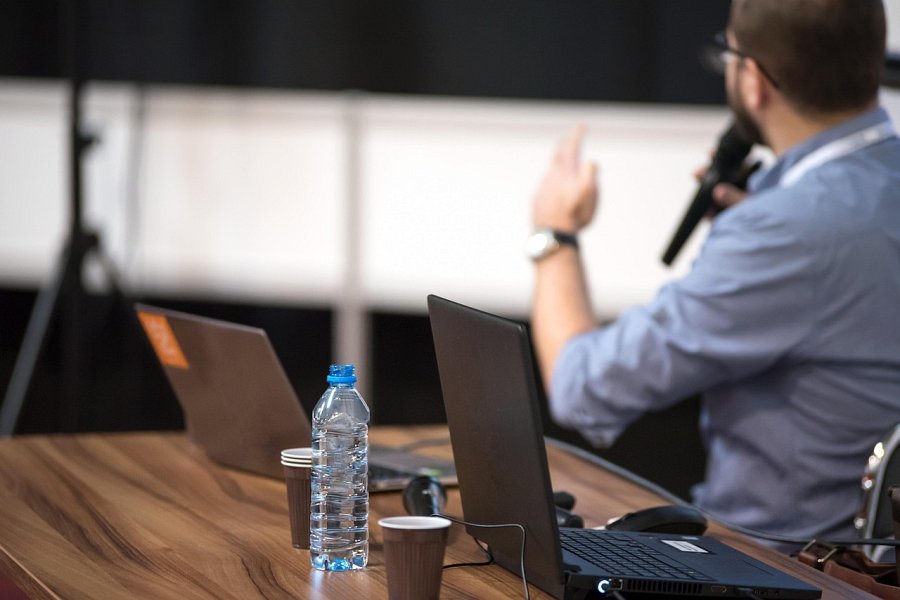 Sprawdź stronę QHotel!Wybierając ubiór na konferencję biznesową, należy wziąć pod uwagę rodzaj konferencji, miejsce, pogodę, aktywności i naszą pozycję. W przypadku formalnych konferencji wymagany jest strój biznesowy, np. garnitur dla mężczyzn i spódnica lub sukienka dla kobiet. W mniej formalnych sytuacjach akceptowany jest dress code business casual. Ważne jest również zachowanie odpowiedniej aparycji i kultury osobistej. Jeśli szukasz idealnego miejsca na konferencję biznesową, sprawdź ofertę QHotel, gdzie znajdziesz sale konferencyjne w różnych miastach Polski.